Директору МБОУ гимназии имени Ф.К. Салманова С.А.Кучиной ______________________________________________________________________________________________________Контакты:тел. ______________________________е-mail ____________________________ЗАЯВЛЕНИЕПрошу принять документы для участия мо(ей)его (сына, дочери)_________________________________________________________________________(ФИО, дата рождения)в процедуре индивидуального отбора в 10-й класс 2024-2025 учебного года                                    по профилю:Для участия в индивидуальном отборе прилагаю документы: 1.Аттестат об основном общем образовании_________шт.2.Выписка количества баллов, набранное учащимися при прохождении государственной итоговой аттестации, по предметам, изучение которых предполагается на профильном уровне_____шт.3.Копии документов, подтверждающих достижения в олимпиадах, интеллектуальных состязаниях, конкурсных мероприятиях различных уровней (по профилю обучения, из перечня, утвержденного приказом Министерства Просвещения)- ___________ шт.С процедурой проведения индивидуального отбора ознакомлен(а)_______/__________С  правилами приема учащихся в МБОУ гимназию имени Ф.К.Салманова ознакомлена (а) __________/_________________С учебными планами профильных классов ознакомлена __________/_______________Настоящим заявлением даю согласие на обработку персональных данных моего ребенка ______________/_________________Родители (законные представители)   ребенка  ____________/___________________«_____» _______________ 2024 г.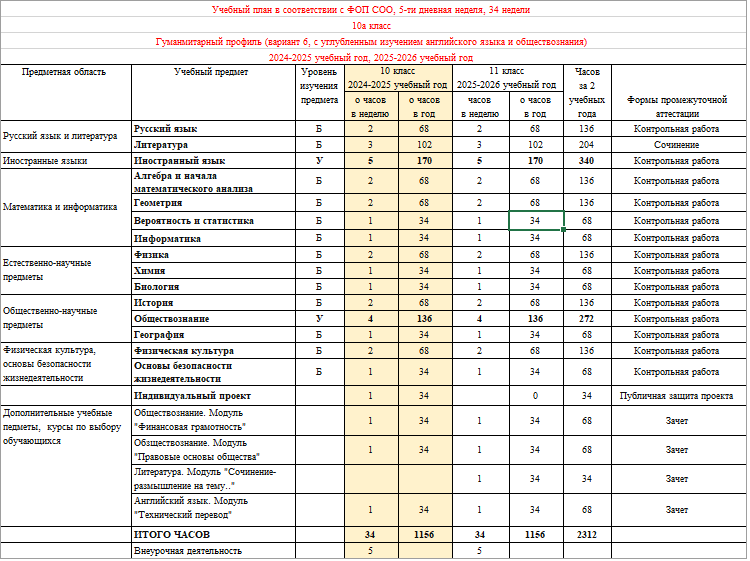 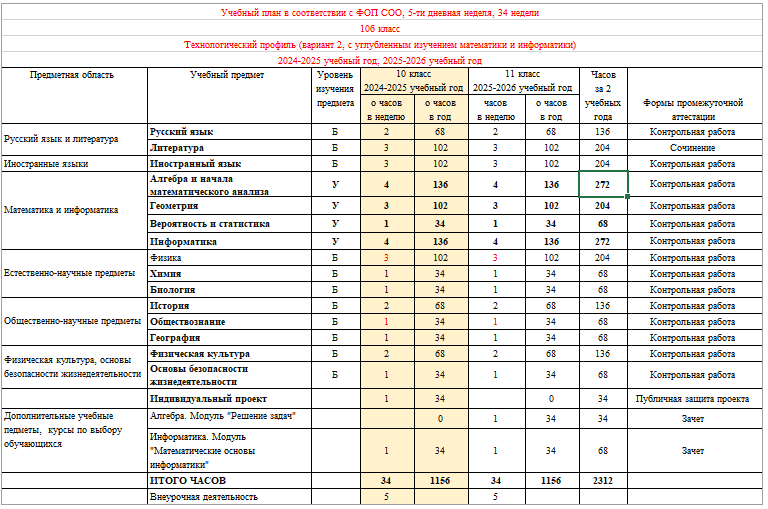 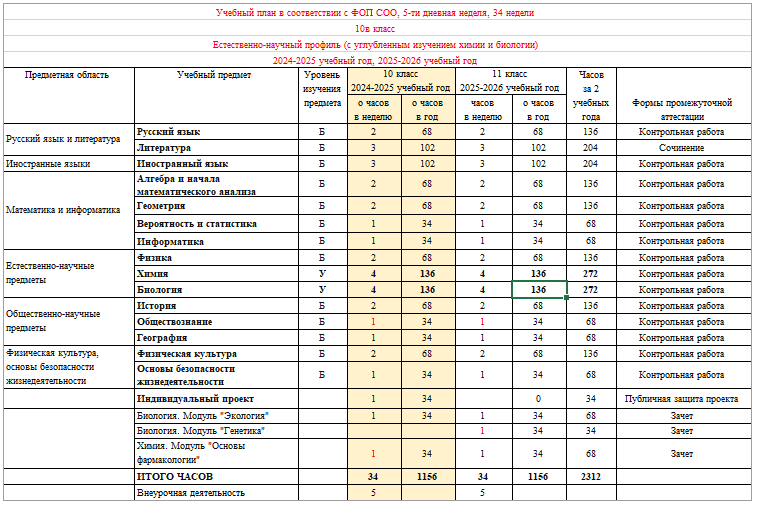 Профиль  обучения (предметы, изучае6мые на углубленном уровне)Отметка о выборе Гуманитарный (английский язык, обществознание)Технологический (математика, информатика)Естественно-научный (химия, биология)